Clerk: Mrs C Kennedy, Red Tiles, Newchapel Road, Lingfield, Surrey, RH7 6BJ Tel: 01342 604 338                                                                                         Email: tandridgepc@hotmail.co.uk   Web: www.tandridgeparishcouncil.org.uk  Members are summoned to the Meeting of Tandridge Parish Council to be held on Tuesday 1st December 2020 at 7.30pm via video conference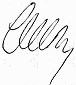 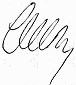 A G E N D A Public questions: The first ten minutes are available for members of the public to raise questions about and comment on items on the agenda.  Members of the public and press are welcome and encouraged to attend 43. 	Procedural matters 	 43.1 	Apologies: To receive apologies for absence 	 43.2 	Disclosure of Interests: To receive any disclosure by Members of any Disclosable Pecuniary Interests (DPIs) and / or other interests arising under the Code of Conduct  43.3     Minutes: Minutes of the Parish Council meeting held on 1st December 2020 to be agreed and signed as a true record. 	               43.4     Matters Arising  - Roger Lampard re Maintenance Contract                                                      - Stiles on Parish Footpaths                                                      - Note that Cllr Hammond has changed the flag at Flag Pole Green 44.	County and District Councillors Reports 45. 	Parish Environment  	               45.1       Councillors to receive an update regarding footpaths and the suggested stiles 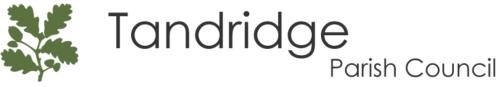 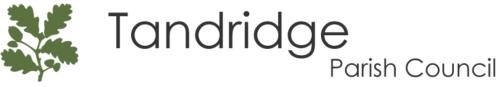              45.2       Councillors to plan for Christmas Church services considering current guidelines  46.       Neighbourhood Plan              46.1      Councillors to receive an update regarding the current situation.47. 	Planning  	47.1	Planning applications received and for discussion by Councillors: 2020/1995	SOUTHCOURT, TANDRIDGE LANE , TANDRIDGE, OXTED , SURREY ,RH8 9NJProposal	Erection of dormer to east elevation.Decision	Not yet determined48. 	Finance and Administration 	48.1  	To approve payments for November and December 2020:                                 £  26.00        Clerk Expenses retrospectively for November 2020             £   16.14       Amadeus for Stationary 48.2     Councillors to review the letter to Lloyds Bank ceasing all payments to the clerk. The             Clerk’s salary will be paid via cheque each month until further notice, based on time             sheets submitted. 48.3     Councillors to note that the Clerk’s cheque will require signing and returning asap after               the 1st January 2021 (clerk will deliver the cheque book to the chairman at the end of             December 2020)48.4    Tandridge Parish Council to retrospectively note the time sheets for extra hours worked              in October (paid on the 25th October 2020) and November (paid on 25th November 202048.5     Tandridge Parish Council to note that a professional payroll company will now be             administering the Clerk’s payslips to comply with all financial employment legislation 48.6     Councillors to review and sign off bank reconciliation  48.7     Tandridge Parish Council to review the budget for 2021 – 202249. 	Information for Councillors (for noting or inclusion on future agenda)              2021 Meeting Dates:             Tuesday 2nd February              Tuesday 2nd March              Tuesday 13th April                          Tuesday 11th May              Tuesday 8th June             Tuesday 6th July              Tuesday 7th September              Tuesday 5th October                          Tuesday 2nd November             Tuesday 7th December Date of Next Meetings: Parish Council meeting:Tuesday 12th January 